Publicado en Madrid el 17/06/2022 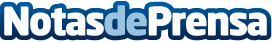 Noruega, el país que popularizó el sushi de salmón en todo el mundoCada 18 de junio se celebra el Día Mundial del sushi, fecha muy especial para homenajear a este popular plato. Uno de sus principales ingredientes es el salmón de Noruega, aunque esto no siempre fue así, según explican desde el Consejo de Productos del Mar de Noruega en EspañaDatos de contacto:Tactics EuropeSeafood from Norway915062860Nota de prensa publicada en: https://www.notasdeprensa.es/noruega-el-pais-que-popularizo-el-sushi-de Categorias: Internacional Nacional Nutrición Gastronomía Sociedad Restauración http://www.notasdeprensa.es